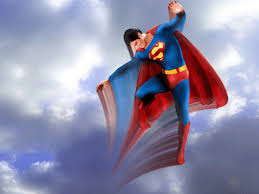 Motion An object is in ___________ if its ___________ changes relative to another object. To decide if you are moving, you need a ___________ __________.A reference point is a ________ or ___________ used for comparison to determine if something is in motion.Examples of reference points relative to Earth__________________________________________Relative MotionWhether something is in motion or not is all based on ____________! An object is in motion when it __________ moves in relation to a _________ _______ or person observing it. Examples: If the _____ is the reference point, all rose buses are _________ ________, since the Earth revolves around the sun.If a ______________________is the reference point, then the rose buses are ____ __________ at all. Because rose bushes move ____ the Earth, it does not look like they are moving. Measuring Distance Scientist use a system of measurement called The International __________ of _________. Abbreviated, called _____. __________ is the length of the path between two points. The SI unit for length is the _______. Conversions every 6th grader should know. 1 kilometer= _____________________1 meter= ________________________1 meter= ________________________Speed _________ is the distance an object ________ per unit of time. It is a type of rate. A _______ tells you the amount of something that occurs or _______ in one unit of time. An airplane may travel at a _________ speed of 260 m/s. This means the plane travels 260 _______ in 1 second. The speed of a snail is 1 mm/s. This means the snail travels 1 ___________ in one second. Speed = Distance 	         M/S =   Meter   per      Time 			SecondConstant and Average SpeedGoing the exact same speed for prolonged time is called _________ speed.Most moving objects do _____ travel at a constant speed.Instead, you calculate their ___________ speed. Add the total __________ traveled. Add the total ________ the activity took. ___________! AVERAGE SPEED:   TOTAL DISTANCE			         TOTAL TIMEInstantaneous Speed______________ Speed is the speed at which an object is moving at a given instant in time. NOT the same as average speed! Athletes with the greatest _________ speed win a cross country race, not the greatest instantaneous speed.Velocity To describe an objects motion, you need to know more than just the speed. You need to know its ______________. ________________ is speed in a given direction. When you know a storms __________ and the _______________ it’s moving in, you know its velocity. Velocity is important to many careers, such asairplane ________________ traffic controllers.